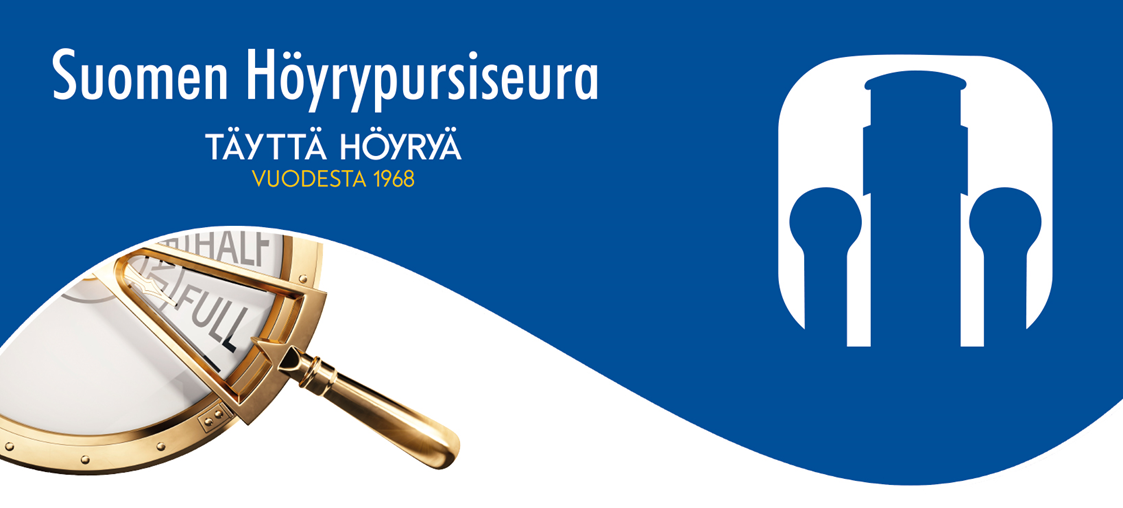 Arvoisa vastaanottaja,Suomen Höyrypursiseura on vuonna 1968 perustettu höyryaluskulttuuria ja -harrastusta vaaliva yhteisö. Seuran keskeisiä tavoitteita on säilyttää höyryaluksiin ja niiden käyttöön liittyvää tietoutta ja perinnettä, järjestää merenkulkutaitoihin ja erityisesti höyrytekniikkaan liittyvää koulutusta sekä varmistaa tiedon siirtyminen nuoremmille höyryharrastajille.Lisätietoja yhdistyksestämme löytyy mm. sivuiltamme www.steamship.fiVuodesta 1986 lähtien Suomen Höyrypursiseura on tuottanut vuosijulkaisua "KORSTEENI", josta on kehittynyt alan johtava kulttuurijulkaisu. Tämä ennen joulua ilmestyvä lehti kertoo kuluneen vuoden tapahtumat höyrylaivoilla sekä sisältää laadukkaita höyrylaivahistorioita ja -tarinoita vanhoilta ajoilta. Vuoden 2023 Korsteenin teemoja ovat mm. XXXXXXXXXXArvostamme suuresti mikäli yrityksenne haluaa tukea höyrylaivakulttuuria ilmoituksella KORSTEENI -vuosijulkaisussa. Ilmoitushinnat ovat seuraavat:Rivi-ilmoitus 150 €: tai logoilmoitus 200€:n. Hinta sisältää 1 lehden (ovh 20e). Parempaa näkyvyyttä on luonnollisesti saatavana suuremmilla, mahdollisesti myös värillisillä  ilmoituksilla, joiden hintaan sisältyy 5 lehteä.Ohessa lehtemme mediakortti. Voit myös tilata lisää lehtiä esimerkiksi joululahjoiksi sen avulla.Myönteistä suhtautumista toivoen,Ystävällisin terveisin,Sohvi PuroSuomen Höyrypursiseura ry:n kommodori                                                                            Puh: 040-725 2510 / sohvi.puro@gmail.comMediakortti: KORSTEENI 2023Ilmoitusten hinnat: nimimainos (rivi-ilmoitus) 150 €logomainos (nimi ja logo) 200 €¼ sivun mainos 350 € 90 mm * 135 mm tai 180 mm * 68 mm½ sivun mainos 550 € 180 mm * 135 mm1/1 sivun mainos 850 € 180 mm * 270 mmtakasivu 1 250 € 180 mm * 270 mm (leveys, korkeus) (VÄRILLISYYS ????)Ilmoituksen hintaan sisältyy nimi- ja logomainoksessa 1 kpl ja muissa 5 kpl KORSTEENI 2023 -lehtiä.  Tämä Tilauslomake tai vastaavat tiedot pyydetään toimittamaan sähköpostilla 18.11.2023 mennessä osoitteella: sohvi.puro@gmail.com taiwille.haro@gmail.comValmis mainosaineisto toimitetaan pdf- tiedostona viimeistään 18.11.2023 tapio.roulamo@pp.inet.Ilmoittaja: ___________________________________________________Ilmoittajan yhteystiedot (puh sekä sähköposti: ________________________________________________________________________________Laskutusosoite: ______________________________________________Tilaamme seuraavan ilmoituksen, ruksaathan haluamasi vaihtoehdon:Nimimainos (150 €)Logomainos (200 €)¼ sivu (350 €)½ sivu (550 €)1/1 sivu (850 €)Takasivu (1250 €)Korsteenin ennakkotilaus 15 €/ kpl (norm. 20 €) Tilausmäärä: _______ kplToimitusosoite (mikäli eri kuin laskutusosoite): _______________________Lisätiedot / muut huomiot: ________________________________________Tilaajan allekirjoitus ja päivämäärä: __________________________________________